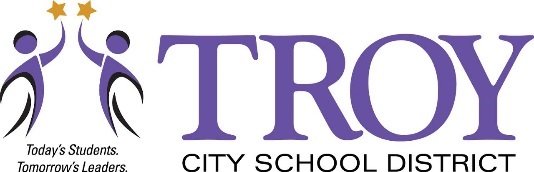 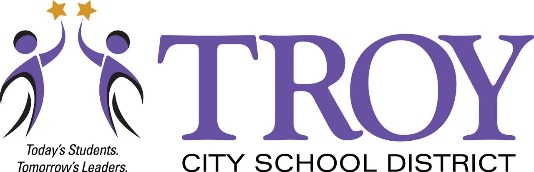 An Equal Opportunity / Affirmative Action Employer PROFESSIONAL EMPLOYMENT OPPORTUNITY All instructional applications will be accepted through OLAS only http://olasjobs.org/ In accordance with SAVE Legislation fingerprint supported criminal background check required for selected applicant. Consideration given to candidates willing to participate in extra-curricula activities; such as advising and/or coaching. The Troy City School District does not discriminate on the basis of age, race, color, national origin, sex, disability or marital status in employment or any of the educational programs and activities that it offers or operates.  We seek and encourage an ethnically and culturally diverse pool of candidates to seek employment with the District when job openings occur.  	 DATE OF POSTING:  October 2, 2019 POSITION:    	 Physical Education TeacherFull Time TemporaryASSIGNMENT: 	 PS-14, Elementary EFFECTIVE DATE:  November 2019 through December 2019 REQUIREMENTS:   Valid New York State Certification SALARY: 	 $125.00 per day for the first 40 days, then step salary based on experience and TTA Contract  CLOSING DATE: 	  October 9, 2019 